CV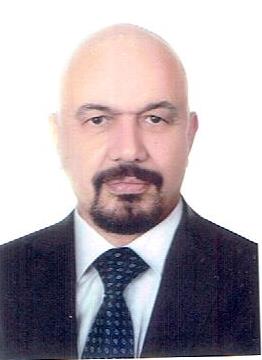 الشهادات الدراسية:الوظيفة الحالية : الوظائف السابقة : اللقب العلميالمواد التي قمت بتدريسها: المؤلفات المطبوعةالبحوث المنشورة      الخبرات:الاسم الكاملأ.د  عمار سعدون سلمان مهدي البدري تاريخ التعيين في وزارة التعليم العالي والبحث العلمي24/1/2006الحالة الاجتماعية متزوجالجنسيةعربيةالديانةمسلم اللغات العربية والانكليزيةالعنوانبغداد / زيونة الموبايل    07813940890 أو  07736398677الايميل الشخصيammartt76@yahoo.comammarss2014@yahoo.comالايميل الجامعيammartt@uomustansiriyah.edu.iq1.بكالوريوس علوم سياسية / كلية العلوم السياسية /جامعة بغداد. (الطالب الاول)2.ماجستير علوم سياسية / جامعة بغداد / التخصص نظم سياسية وسياسات عامة (الطالب الاول مكرر) .3.دكتوراه علوم سياسية/ كلية القانون والحكومات والدراسات الدولية- جامعة UUM  + جامعة  IIUMالماليزية 19/1/2015.1.2.3.مدير الشعبة العلمية /كلية العلوم السياسية- الجامعة المستنصرية  2021- حتى الانمسؤول وحدة التصنيف الدولي- الجامعة المستنصرية  2021- حتى الانمدير تحرير المجلة السياسية والدولية- الجامعة المستنصرية  2022- حتى الانمعاون عميد الشؤون الإدارية والمالية/ المعهد الطبي التقني/المنصور 2019-2020معاون عميد الشؤون الإدارية والمالية/كلية التقنيات الصحية والطبية 2016-2018 مدير قسم الإرشاد التربوي في الجامعة التقنية الوسطى2015-2016مدير الدراسات العليا في الجامعة التقنية الوسطى2008-2009مدير قسم الإعلام في الجامعة التقنية الوسطى 2006-2008 مشرف عام مع فريق استرالي ( (OAM على الانتخابات التشريعية للمرحلة الانتقالية في المناطق الجنوبية لسنة 20051.حصلت على لقب استاذ دكتور  بتاريخ 12/3/ بالمدة الاصغرية 2023  بموجب الامر الاداري ذو العدد مج/21/11  في 2/1/2024 .2.حصلت على لقب استاذ مساعد دكتور  بتاريخ 10/3/2018 بالمدة الاصغرية بموجب الامر الاداري ذو العدد 7/27/3679  في 13/6/20183.حصلت على لقب مدرس دكتور  بتاريخ 4/5/2016 بالمدة الاصغرية بموجب الامر الاداري ذو العدد  11/1800 4.حصلت على لقب مدرس مساعد  بتاريخ  28/4/2004 بموجب الامر الاداري ذو العدد  58511.سياسات شرق اوسطية , طلبة الدراسات الاولية - جامعة UUM2.الحكومات والسياسات الحضرية , طلبة الدراسات الاولية - جامعة UUM3.مناهج البحث العلمي / طلبة الدراسات العليا (الماجستير) - جامعةIIUM4.المواطنة والحكم الرشيد /طلبة الدراسات العليا(دكتوراه)- كلية العلوم السياسية-الجامعة المستنصرية5.النظام البرلماني في الانظمة السياسية المعاصرة - طلبة الدراسات العليا (ماجستير) - كلية العلوم السياسية-الجامعة المستنصرية6.نظم سياسية  اسيا وافريقيا - طلبة الدراسات الاولية7.حكومات محلية- طلبة الدراسات الاولية8.علم الاجتماع السياسي - طلبة الدراسات الاولية9.منظمات دولية – طلبة الدراسات الاولية كلية النسور الجامعة11.التخطيط الاستراتيجي في ادارة الازمات - كلية النسور الجامعة12.منظمات دولية / كلية القانون – كلية التراث الجامعة13.اللغة الانكليزية للدراسات الاولية- الجامعة التقنية الوسطى14.ديمقراطية وحقوق انسان  كلية التراث الجامعة / كلية التقنيات الصحية والطبية1.Challenges to the Iraqi Parliament’s functions in the post Saddam Hussein Regime (Book published - Lambert Academic Publishing’s foundation/ USA).April 20162.إشكالية التعددية الحزبية و تداول السلطة في مصر قبل ثورة 25 يناير 2011/ دار الكتب والوثائق –بغداد 2774 في 20173.آليات حقوق الإنسان وحرياته في الأنظمة الديمقراطية: فلسفة في العلوم السياسية/دار البيضاء للطباعة والنشر والتوزيع 2018 4.Qualitative and Quantitative Research : Methods of data collection in scientific research   /(Acceptance of Dissemination).Iraqi Parliamentary Institution: Power Sharing in Iraq Parliament. European Law and Politics Journal (ELP) (Scopus Journal ). July 2014 edition Vol.1, No.1Exploring the Key Challenges Affecting Iraqi Parliamentary Institution post Remove Saddam Hussein)), International Journal of Humanities and Social Science (Scopus Journal ).Vol. 4, No. 7; May 2014.Iraqi Parliamentary Institution: Power Sharing in Iraq Parliament. AL-Mostansiriyah journal of Arab and International studies. Volume: issue: 47.2014.البحث في التحديات الرئيسة للمؤسسة البرلمانية العراقية بعد انهيار نظام صدام حسين، مجلة المستنصرية للدراسات العربية والدولية. العدد (48) ،2014، ص ص 82-99.The Security Challenges and Iraqi Parliamentary Institution .Journal of Basic and Applied Research International (Scopus Journal ). 18(1): 28-35, 2016 ISSN: 2395-3438 (P), ISSN: 2395-3446 .تحديات الوظيفة الأمنية للدولة في ظل التحولات السياسية المعاصرة (العراق نموذجا). مجلة دراسات دولية/ مركز الدراسات الستراتيجية-جامعة بغداد، العدد (70)، تموز 2017. ص ص 111-141.A critical Analysis of an Article Entitled Campaign Communication. The International and Political Journal, Volume: issue: 9 ,No 35-36, P 971-987‏.2017.Effects of Neighboring Countries on the Iraqi Parliament Performance After 2003.       Journal of Political Sciences, Volume: issue: 54, Baghdad University, January 2018.Historical Assessment of the Legislative Authority in Iraq. Journal Of AL-Turath University College, No 26, 2018, Special number for the Eleventh Scientific Conference..Deterioration of the African Urban Development Challenges and Solutions. Journal of Juridical and Political Science, Diyala University, Volume: issue: 7, No2, p247- 278, December 2018.التدخل الخارجي وأثره في بناء الشرعية للأنظمة العربية، مجلة العلوم السياسية والقانون، المركز الديمقراطي العربي، برلين-ألمانيا ، المجلد (3)، العدد (14)، مارس 2019،، ص ص 83- 108.The Constitutional Problems and the Functional of the Iraqi Parliamentary Institution.Journal of the Al- Mustafa University College, Special number for the Third International Scientific Conference,2019, Part II, p 389.External Intervention and its Impact on Building Legitimacy for Arab Systems, Journal of the University Heritage College,28No,2019,p294-306.   https://www.iasj.net/iasj/download/de36bbab83035604Role of the Accountability in Public Administration_ Iraqi ), PalArch's Journal of Archaeology of Egypt/Egyptology (Scopus Journal ). .VOL. 17 NO. 9 (2020): P8602-8624.التحدي الأمريكي للشراكة الإيرانية الصينية في عهد الرئيس الايراني روحاني، المجلة العراقية للعلوم السياسية، جامعة بغداد ، العدد (5)، 2021، ص ص47 -70.المعضلات الرئيسة للأمن السياسي في الدول العربية ، مجلة قضايا السياسية، كلية العلوم السياسية ، جامعة النهرين، العدد (67) ، 2021 ،ص ص  a-gg.أثر العوامل السياسية والقانونية في تعزيز التعايش السلمي وبناء السلام: العراق انموذجا، مجلة تكريت للعلوم السياسية، جامعة صلاح الدين ، العدد (27) ،2022، ص ص 93-122.الإرهاب واثاره على حق الإنسان العراقي في التنمية :داعش نموذجاً. مجلة العلوم السياسية (PSJ)-، كلية العلوم السياسية ، جامعة بغداد، العدد (63) ، 2022، ص ص 291-330.Foundations and dimensions of sustainable development in Saudi Arabia for 2030. Blatic Journal of law amd politics (Scopus Journal ). Vol. 15 No. 1 (2022): issue-1-june-2022.pp1195-1207.Development Policies in the Kurdistan Region of Iraq: Reality and Challenges. Baltic Journal of Law and Politics(Scopus Journal ). Vol 15, No 1 (2022).pp 1410-1431.Indicators of the Performance of the Kurdistan Regional Government of Iraq in Development Policies. Baltic Journal of Law and Politics (Scopus Journal ). Vol 15, No 1 (2022).pp 1459-1489.الدور التنموي للمرأة في ظل التحديات الأمنية والاقتصادية والاجتماعية: العراق بعد عام 2003 أنموذجا، مجلة العلوم القانونية والسياسية، جامعة ديالى، المجلد (13)، العدد (2) .رقم 2،الجزء (1)، 2022 ، ص ص  .مقومات التنمية المستدامة الناجحة في المممكة العربية السعودية،مجلة دراسات دولية، مركز الدراسات الاستراتيجية والدولية،جامعة بغداد، العدد (91),2022، ص ص 177-212.دور الجهود الدولية في دعم التنمية المستدامة في العراق: الأمم المتحدة انموذجا،المجلة السياسية والدولية – الجامعة المستنصرية، المجلد (17). العدد (53) 2022.إدارة التنوع كآلية للاستقرار السياسي في الديمقراطيات التوافقية، مجلة جامعة الانبار ، كلية القانون والعلوم السياسية . المجلد (13). العدد (1) ، 2023.تحديات إعادة بناء الدولة الروسية في عهد الرئيس فلاديمير بوتين. المجلة السياسية والدولية – مجلة العلوم السياسية، الجامعة المستنصرية. المجلد (17). العدد 55. 2023،صالآفاق المستقبلية لمكانة الصين في بنية النظام الدولي ، مجلة قضايا السياسية، مجلة العلوم السياسية، جامعة النهرين  العدد (55). 2023 .ص355.Elements of successful sustainable development in the Kingdom of Saudi Arabia. Journal of Multicultural Education(Scopus Journal ). Volume 9, Issue 2, 2023..الواقع الاجتماعي والاقتصادي للمراة العراقية واثره على دورها المجتمعي للمدة (1921- 2003)، مجلة الجامعة العراقية (قبول نشر)حقوق الأنسان البيئية وانعكاسها على الأمن الإنساني: العراق انموذجا،مجلة دراسات دولية، مركز الدراسات الاستراتيجية والدولية،جامعة بغداد، (قبول نشر)book review: Nixon, Kissinger, and U.S. Foreign Policy Making: The Machinery of Crisis. By Asaf Siniver. New York: Cambridge University Press, 2008. xviii, pp252(.Accept publication)التدخل العسكري التركي في ليبيا وسوريا وأبعاده المستقبلية بعد عام 2011 ، المجلة القانونية والسياسية،جامعة ديالى ،(قبول نشر)ثلاث شهادات في اللغة انكليزية : شهادة الكفاءة في الانكليزية من جامعة بغدادشهادة الكفاءة في اللغة الانكليزية من معهد اللغة SALPAD في الجامعة الإسلامية العالمية في ماليزيا IIUMشهادة الكفاءة في اللغة الانكليزية من معهد اللغة في جامعة أوتارا الماليزية UUM.شهادة في دورة التأهيل التربوي وتطوير طرائق التدريس/  تقدير جيد جدا / مركز تطوير طرائق التدريس في الجامعة المستنصرية 2006.نشرت العديد من البحوث المحلية والعالمية وفي مستوعبات سكوباس في مواضيع السلطة التشريعية والرقابية (البرلمان) في العراق والدول العربية والغربية, التعددية الحزبية, تداول السلطة, القانون الدستوري والدولي , الديمقراطية ,الإرهاب الدولي ,حقوق الإنسان ,التنمية المستدامة, الأمن الوطني ,ادارة التنوع, السلم المجتمعي وبناء الدولة, العلاقات الدولية  والازمات العالمية بالإضافة إلى الكثير من التحليلات السياسية والمقالات الصحفية.الاشراف على رسائل طلبة الماجستير والدكتوراه  في كلية العلوم السياسية/الجامعة المستنصرية.الاشراف على بحوث الترقية في معهد الخدمة الخارجية/ وزارة الخارجيةالاشراف على بحوث طلبة الدراسات الاولية في كلية العلوم السياسية/الجامعة المستنصرية.الاشراف على بحوث طلبة الدراسات الاولية في الجامعة التقنية الوسطى/بغدادعضو عدة لجان لمناقشة اطاريح طلبة الدكتوراه ورسائل طلبة الماجستير في كلية العلوم السياسة لجامعة بغداد والمستنصرية, جامعة النهرين ,والكوفة,ومعهد العلمين للدراسات الدولية, معهد الخدمة الخارجية, كلية الدفاع الوطني. مقوم علمي لرسائل واطاريح طلبة الدراسات العليا في مقر وزارة التعليم العالي والبحث العلمي , جامعة بغداد, الجامعة المستنصرية, جامعة النهرين ,كلية التراث الجامعة,جامعة الدفاع للدراسات العسكرية العليا,جامعة الانبار,جامعة كركوك,جامعة نينوىالمشاركة في تقييم عدد من البحوث المحلية والدولية في العديد من المجلات والمؤتمرات أهمها :African Educational Research JournalAmerican Journal of political Science   تقييم البحوث لمؤتمرات جامعة النسور الأهلية 2018.تقييم البحوث لمؤتمر كلية التراث الجامعة  في نيسان 2019تقييم بحوث مؤتمر اسطنبول الدولي -  كانون الثاني (يناير) 2018- 2019 .مدير تحرير مجلة السياسة الدولية/ كلية العلوم السياسية/الجامعة المستنصرية.عضوهيئة تحرير مجلة العلوم السياسية والقانون في المركز الديمقراطي العربي للدراسات الاستراتيجية والسياسية والاقتصادية في المانيا – برلينعضو هيئة تحرير مجلة اتجاهات سياسية في المركز الديمقراطي العربي للدراسات الاستراتيجية والسياسية والاقتصادية في المانيا – برلينعضو هيئة تحرير مجلة معالم قانونية المغربية.عضو هيئة تحرير المجلة العراقية للعلوم السياسية / جامعة النهرينعضو اللجنة العلمية لمؤتمر انطاليا الدولي 2019عضو اللجنة العلمية لمؤتمر باكو الدولي 2020عضو اللجنة العلمية لمؤتمر انطاليا الدولي 2021المشاركة في عدد من المؤتمرات وورش العمل والندوات الدولية أهمها :مؤتمر منهجيات البحث العلمي في ماليزيا 2010مؤتمر الديمقراطية والانتخابات في العالم الإسلامي في جامعةIIUM في ماليزيا 2011.مؤتمر تطوير مقترح البحث والقضايا الأكاديمية جامعة UUM  /2013 في ماليزيا.مؤتمر اسطنبول الدولي للعلوم الطبيعية والانسانية والاجتماعية -  كانون الثاني (يناير) 2018- 2019مؤتمر انطاليا الدولي في تركيا 2019مؤتمر باكو الدولي في اذربيجان 2020مؤتمر انطاليا الدولي في تركيا 2021المشاركة في عدد من المؤتمرات وورش العمل والندوات المحلية أهمها : عضو اللجنة التحضيرية في المؤتمر العلمي الموسوم ( مستقبل ادارة التنوع في العراق:الواقع والتحديات) للعام الدراسي 2022-2023 والتي اقامته كلية العلوم السياسية/الجامعة المستنصرية بموجب الامر الاداري  ش .أ /2481 في 12 /10/2022.عضو اللجنة التحضيرية للمؤتمر العلمي الافتراضي الحادي عشر الموسوم ((مكافحة التطرف والارهاب مسؤولية وطنية)) الذي عقد بتاريخ 30/8/2021 في كلية العلوم السياسية/الجامعة المستنصرية.المشاركة في مؤتمر ((مجتمع بلا عنف...وطن مزدهر)) الذي أقامته الأمانة العامة لمجلس الوزراء وبرعاية رئيس مجلس الوزراء الدكتور عادل عبد المهدي في فندق الرشيد بتاريخ 25/11/2018.المشاركة في ورشة  المعرفة الانتخابية في معهد التثقيف الانتخابي/ بغداد في  2017 . المشاركة في اجتماعات المفوضية العليا لحقوق الإنسان في مجلس الوزراء في 5/10/2017.المشاركة في المؤتمر العلمي الأول ((بالعلم والعمل ترتقي جامعاتنا الأهلية نحو العالمية )) في فندق الشيراتون/بغداد في 19 نيسان 2018.المشاركة في المؤتمر العلمي السنوي الحادي عشر لكلية التراث الجامعة 30/4/2018 فندق عشتار / بغداد بالبحث العلمي الموسوم ((Historical Assessment of the Legislative Authority in Iraq))المشاركة في المؤتمر العلمي الدولي الثاني لكلية النسور /بغداد فندق الرشيد والبحث الموسوم (التدخل الخارجي وأثره في بناء الشرعية للنظم العربية )) للفترة 5-6 /5/2018.المشاركة في ورشة العمل (نحو الانتقال إلى تطبيق تقنيات الإدارة الالكترونية) في الجامعة التقنية الوسطى في 23 /8/2017.المشاركة بورقة  بحثية  تحت عنوان ((الأعلام وإثره في مقاومة الفكر المتطرف)) في مؤتمر الجامعة التقنية الوسطى اب/2017.المشاركة في مؤتمر التخطيط لرسم سیاسات اقتصادیة ومالیة جدیدة في العراق- فندق بابل/بغداد في 16/9/2017.محاضر في ورشة عمل بعنوان ( صناعة الخبر والمواقع الالكترونية) ضمن الأسبوع الثقافي بغداد عاصمة الأعلام العربية في 24/1/2018 في الجامعة التقنية الوسطى.مشاركة في البرنامج التدريبي (المكتبة الافتراضية العلمية العراقية) في الجامعة الوسطى 2016المشاركة في ورشة العمل الخامسة ((اثر تبادل الأفكار والخبرات المكتسبة في تطوير الجامعة وتنمية المجتمع )) في مركز تطوير الملاكات والتعليم المستمر للفترة 7-8/5/2018.المشاركة في حضور مؤتمر البيان الثاني (التربية والتعليم من اجل التنمية المستدامة) الذي اقامته مركز البيان للدراسات الإستراتيجية على قاعة قرطبة في فندق المنصور ميليا بتاريخ 24/11/2018.المشاركة في مؤتمر (( الاصلاحات في العراق...التحديات ولحلول المطروحة)) الذي يقيمه مركز البيان للدراسات والتخطيط بمشاركة نخبة من الباحثين والاكاديميين البريطانيين من جامعة LES  البريطانية  قي بغداد يوم الاثنين 3/2/2018.المشاركة في مؤتمر جامعة صدر العراق للفترة 26-27/12/2018ببحث تحت عنوان: The Constitutional Problems and the Functions of the Iraqi Parliamentary Institution) .المشاركة في ورشة عمل تحت عنوان (الاستاذ الزائر) فلبرايت بالتعاون مع السفارة الامريكية ومنظمة امديست في مقر نقابة الاكاديمين العراقيين في 14/11/2018.المشاركة كعضو اللجنة التحضيرية للمؤتمر العلمي الثاني والدولي الاول للبحوث التطبيقية وبراءات الاختراع للفترة 9-11 نيسان 2019 في الجامعة التقنية الوسطى/بغداد.المشاركة كمحاضر في ندوة (( مكافحة غسيل الاموال وتمويل الارهاب)) بالتعاون مع وزارة الداخلية والجامعة المستنصرية في كلية التقنيات الصحية والطبية بموجب الامر الاداري 7/27/550 في 4/7/2021.عضو اللجنة الجامعية الفرعية في تنفيذ ومتابعة توصيات اللجنة المركزية الخاصة بتطبيق مشروع المواطنة الصالحة بموجب الامر الاداري المرقم 2920 في 14/9/2021مدير المحطة الانتخابية في منطقة الرصافة/بغداد في مركز المثنى للاشراف على الانتخابات العراقية لعام 2021 بموجب الامر الاداري المرقم ر/491 في 22/9/2022.المشاركة في ورشة العمل بعنوان (( واقع حقوق الانسان في ظل التحديات السياسية والاقتصادية والثقافية/ انموذج الدور التنموي للمرأة العراقية)) بمناسبة اليوم الدولي للقضاء على العنف ضد المراة.  بموجب الامر الاداري ذي العدد ش.أ/ 23726 في 24/11/2021.رئيس اللجنة المشتركة مع اقسام الكلية لعرض المعوقات والتحديات التي تواجه عمل الاقسام في تطبيق استراتيجية الاصلاح الاداري بموجب الامر الاداري المرقم ش.أ / 979 في 9/4/2023.عضو لجنة الاعتماد البرامجي في كلية العلوم السياسية /الجامعة المستنصرية بموجب الامر الاداري ذي العدد ش.أ / 1200 في 9/5/2023.عضو اللجنة التحضيرية ضمن الموسم الثقافي العلمي الثاني والموسومة )الامن والسلامة الكيماوية- البايلوجية-الاشعاعية والنووية( CBRN)  في الجامعة التقنية الوسطى .عضو اللجنة العلمية للمؤتمر العلمي الدولي الثالث في العلوم الاجتماعية والانسانية  التي ينظمه كلية التربية – جامعة اكدنيز في تركيا انطاليا في  25-26 /11/2021 عضو اللجنة التحضيرية للمؤتمر الدولي الاول العلمي الافتراضي الحادي عشر لمكافحة التطرف العنيف في العراق والمنطقة وتحت شعار ((مكافحة التطرف والارهاب مسؤولية وطنية)) الذي عقد بتاريخ 30/8/2021 بموجب الامر الاداري  مشع 1982 في 26/8//2021.عضو اللجنة العلمية للمؤتمر الدولي الاول في كلية العلوم السياسية والموسوم ((الامن والاستقرار اساس نجاح التنمية المستدامة في ظل التعاون الاقليمي والدولي)) للفترة من 28-29/3/2022 بموجب الامر الاداري ش.أ/16 في 4/1/2022المشاركة في اللجنة العلمية في المؤتمر الدولي الذي يقيمه مركز اليقين للدراسات الاستراتيجية في 26/3/2022 بموجب الامر الاداري العدد 23 في 26/2/2022.عضو اللجنة التحضيرية للمهرجان الثقافي الموسوم ((تمكين المراة شرط اساسي للتنمية المستدامة)) في حملة 16 يوم لليوم الدولي للقضاء على العنف ضد المراة والتي اقامتها كلية العلوم السياسية/ الجامعة المستنصرية بتاريخ 5/12/2021 بموجب الامر الاداري ذي العدد ش.أ 3279 في 8/12/2021.عضو لجنة مراقبة الامتحان التنافسي لطلبة الدراسات العليا الماجستير للعام الدراسي 2021-2022 بموجب الامر الاداري ش.أ/1623 في 17/6/2021.رئبس لجنة تدقيق الدفاتر للامتحان التنتافسي لطلبة الدراسات العليا الماجستير للعام الدراسي 2021-2022 بموجب الامر الاداري ش10/1660 في 22/6/2021عضواللجان الامتحانية الفرعية للدراسات الاولية (المرحلة الثانية) الصباحية والمسائية (2020-2021) في كلية العلوم السياسية/ الجامعة المستنصرية  بموجب الامر الاداري م ش ع 1814 في 7/7/2021عضو لجنة الرصانة العلمية 2021 في كلية العلوم السياسية/الجامعة المستنصرية بموجب الامر الاداري ذي العدد ش.أ/ 3367 في 19/12/2021عضو لجنة الاستلال الالكتروني الخاصة ببحوث الترقية المقدمة من قبل الاستاذ المساعد الدكتور فلاح خلف كاظم في كليتنا بموجب الامر الاداري ش.أ/2689 في 19/10/2021-2023عضو اللجنة التحضيرية في المؤتمر العلمي الموسوم ( مستقبل ادارة التنوع في العراق:الواقع والتحديات) للعام الدراسي 2022-2023 والتي اقامته كلية العلوم السياسية/الجامعة المستنصرية بموجب الامر الاداري  ش .أ /2481 في 12 /10/2022.رئيس اللجنة العلمية في المؤتمر العلمي الموسوم ( ابعاد القوة الناعمة والنتاج الفني)) الذي يقيمه مركز اليقين للدراسات الاستراتيجية في 24/5/2022.رئيس لجنة التصنيف الوطني في كلية العلوم السياسية بموجب الامر الاداري ذي العدد ش.أ 2874 في 27/10/-2021-2023.عضو اللجنة العلمية في قسم النظم السياسية والسياسات العامة للعام الدراسي 2021-2023 بموجب الامر الاداري ش.أ 2732 في 21/10/ 2021 ولغاية 2023.عضو لجنة السلامة الفكرية في كلية العلوم السياسية بموجب الامر الاداري ذي العدد ش.أ/2736 في 24/10/2021 ولغاية 2023.رئيس قسم البحوث والدراسات في مركز اليقين للدراسات الستراتيجيةعضو لجنة الاعتماد المؤسسي في كلية العلوم السياسية /الجامعة المستنصرية بموجب الامر الاداري ذو العدد ش.أ 3563 في 28/11/2023رئيس لجنة الحاضنة التكنولوجية في كلية العلوم السياسية/الجامعة المستنصرية بموجب الامر الاداري ش.أ/2345 في 30/8/2023عضو اللجنة الفرعية في كلية العلوم السياسية/ الجامعة المستنصرية في الاشراف وتفعيل مذكرات التفاهم مع الجامعات الايرانية وكلياتها النظيرة بموجب الامر الاداري ذي العدد ش.أ/3349 في 15/11/2023 .نيل مرتبة الاستاذ الاول على منتسبي الكلية في التقييم السنوي واداء الجودة لسنوات عديدة.نيل أكثر من 120 خطاب شكر وتقدير وشهادات تقديرية من مجلس الوزراء- الوزير- رئاسة الجامعة- ووزارات حكومية و عمادات الكليات.رئيس اللجنة المركزية لحقوق الإنسان في الجامعة التقنية الوسطى 2016.عضو لجنة إعداد مناهج الديمقراطية وحقوق الإنسان في وزارة التعليم العالي والبحث العلمي/ التعليم التقني.عضو لجنة الاداء والجودة في الجامعة التقنية الوسطىشهادة مركز الصحافة الدولية المشتركة/ العراق- الولايات المتحدة.المستشار  الإعلامي لنقابة الأكاديميين العراقيين 2018.عضو جمعية العلوم السياسية منذ 2002عضو الجمعية العربية للعلوم السياسية/ لبنانعضو نقابة الصحفيين العراقيينعضو نقابة الصحفيين والمثقفين الشبابعضو اتحاد الصحافة العربية والمراسلةشهادة في البرنامج التدريبي لتأهيل طلبة الدراسات العليا في الحاسوب والانترنيت.شهادة في دورة المراسلات وتبسيط الإجراءات الإدارية/المنشاة العامة للطيران المدني 2000 .عضو منظمة بادر للإغاثة والتنمية المستدامة للمساعدة في خدمة المجتمع الإنساني داخل العراق 2018.